How to do Changes to LAPlease enter your IRC system account at: https://registration.pwr.edu.plClik on TO DO section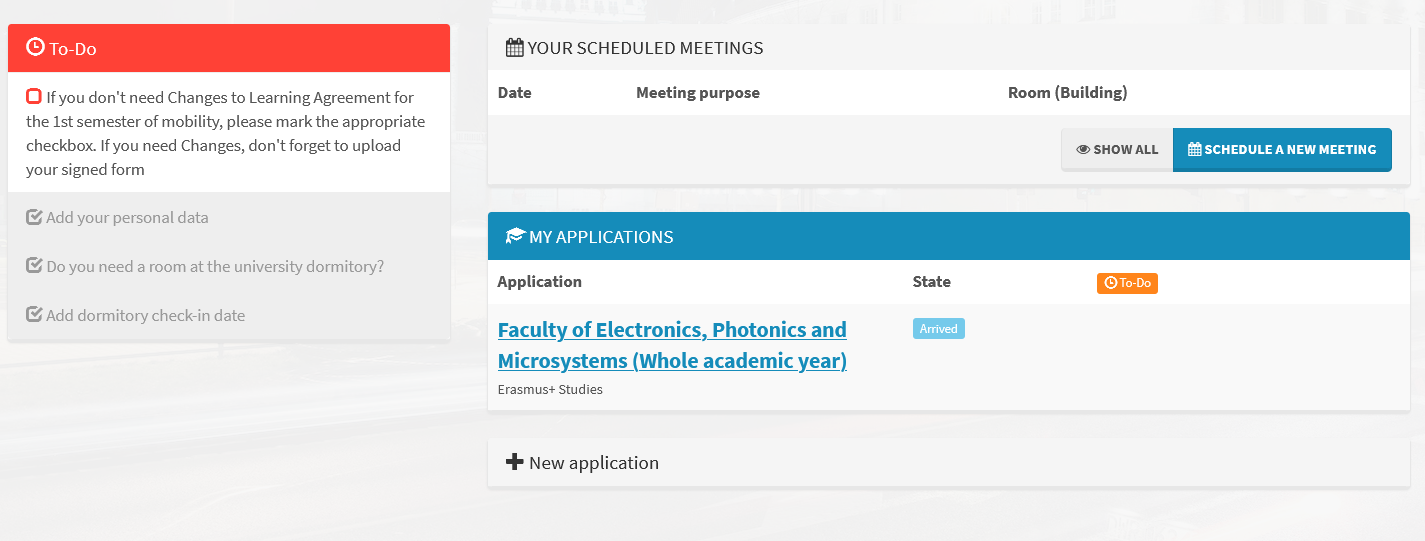 Click on Changes to LA section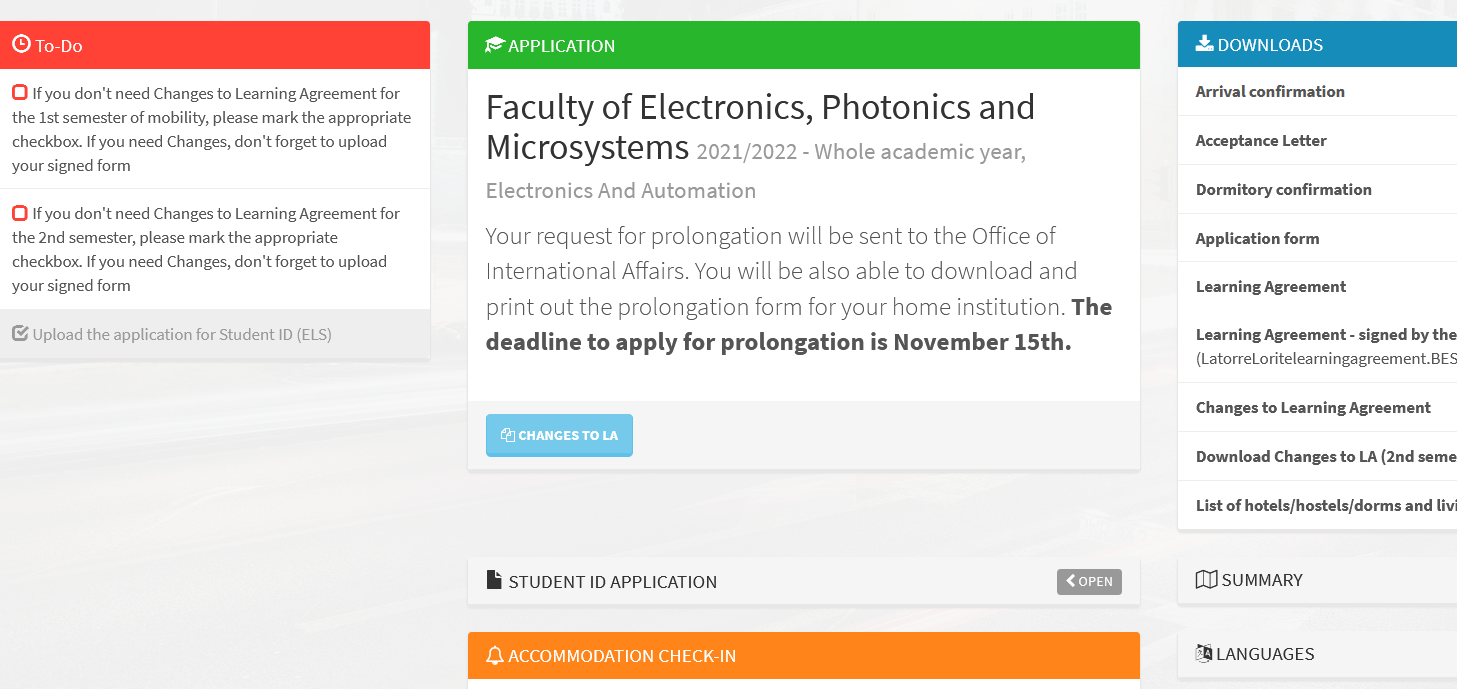 If you don’t need Changes to LA, please mark the appropriate checkbox.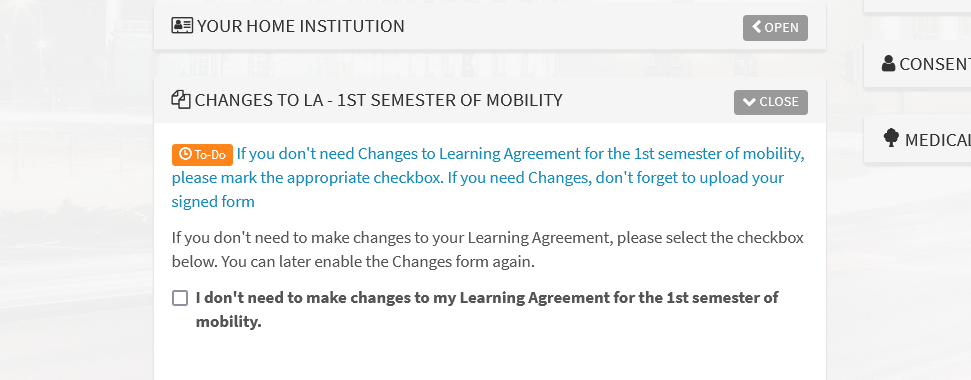 If you need Changes to LA - please decide at each course (clik on the pen icon) if it stays or is removed (give a reason). You can also add a new course by pressing NEW buton. Remember to fill the table B, too.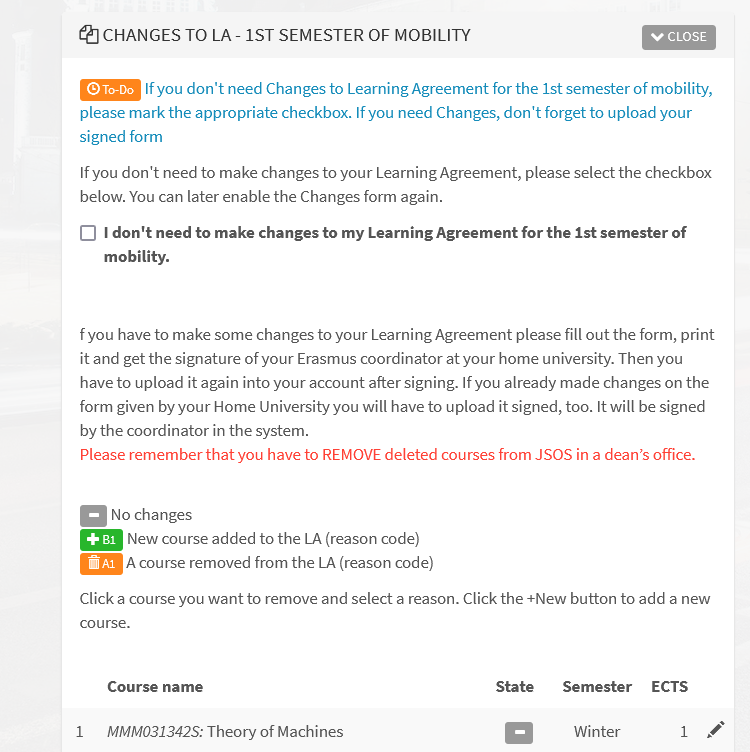 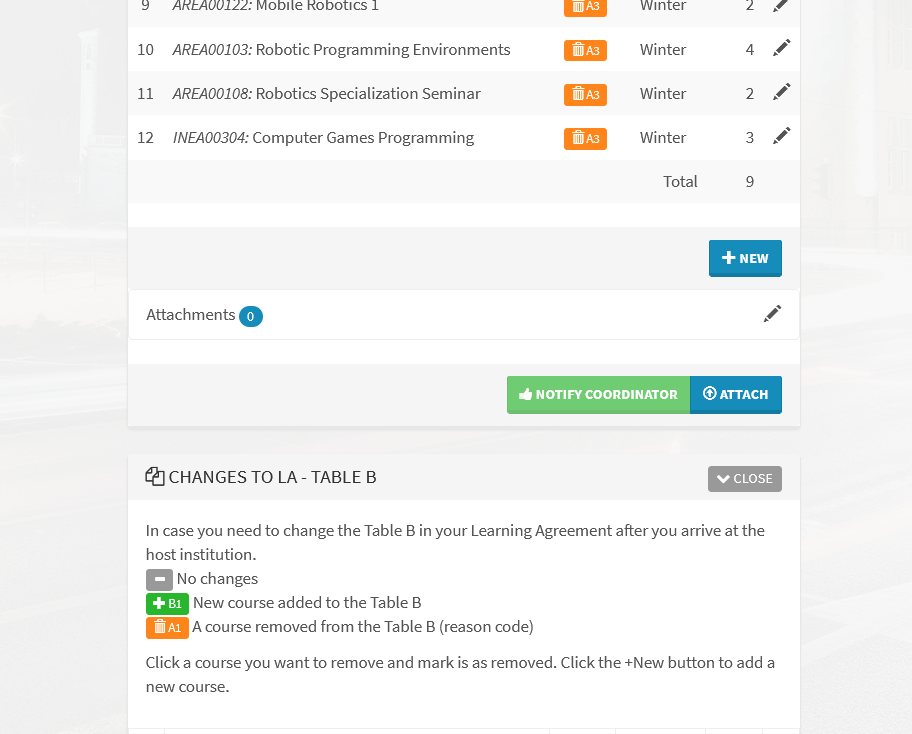 Download the Changes to LA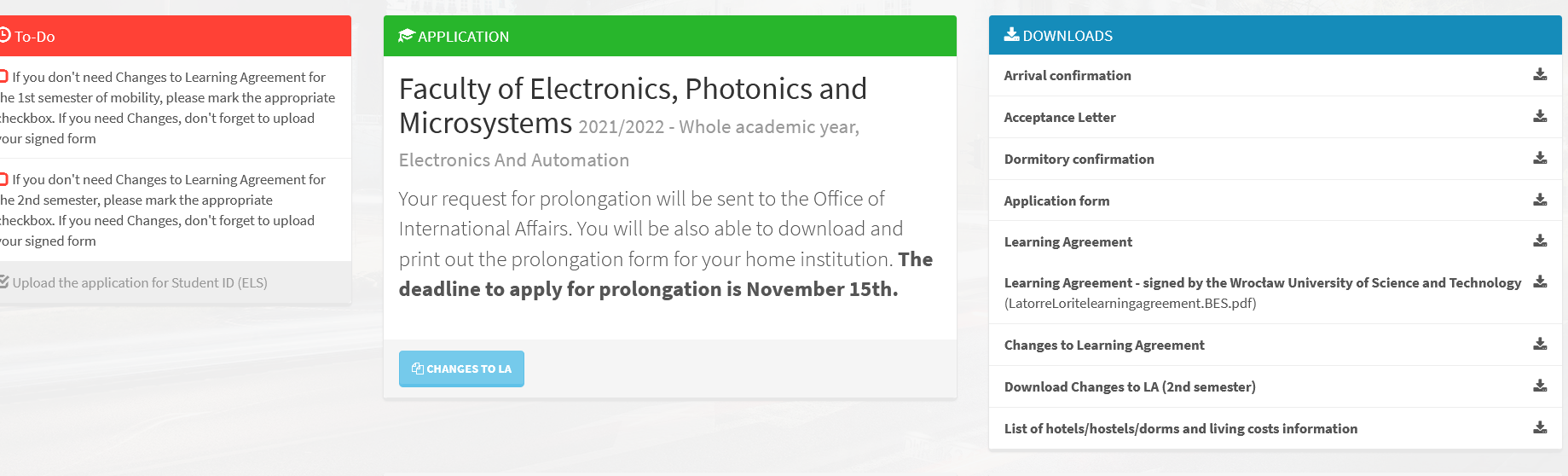 Sign your ChLA yourself and ask your HOME University coordinator to sign it, too.Attach signed ChLA to the IRC system and then notify the coordinator.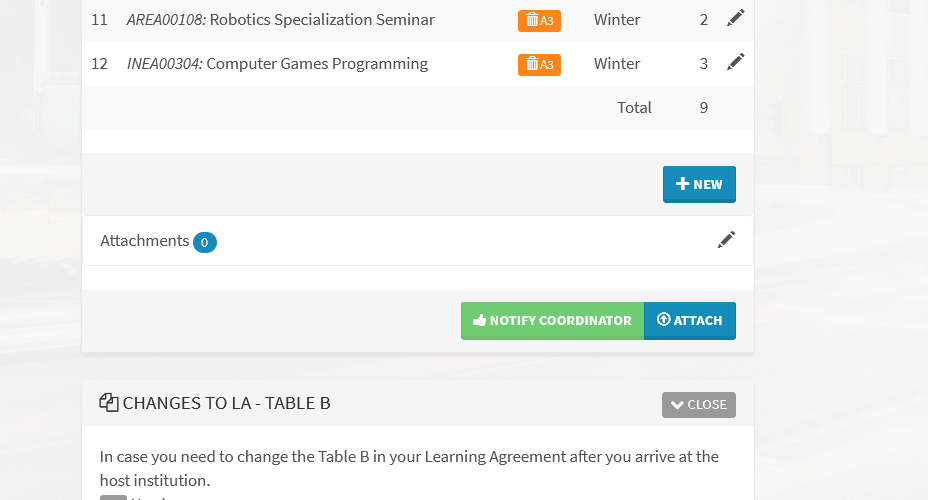 The WUST coordinator will sign the document and attach it in the IRC system, where you will be able to find it.